				Gäller från säsong 2023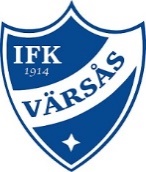 Medlemsavgifter IFK Värsås

Medlemsavgiften i föreningen är enligt följande.
Familjemedlemskort aktiva medlemmar/hemmaboende barn/ungdomar 	700krMedlem aktiv spelare 18 år och äldre 			600kr Medlem aktiv spelande barn och hemmaboende ungdom (studerande)	300krMedlem ej aktiv					300krMedlemsavgift för de som vill nyttja spåret			300krMedlemsavgift för stödmedlemmar/pensionärer			150krSamtliga medlemmar är välkomna att nyttja motionsspåret och boule banan. Betalning via Bankgiro 5900-5025. Ange nedan på samtliga personer som inbetalningen avser.Namn:
Födelsedata:
Adress:
E-post:Behandling av personuppgifter (GDPR), se separat menyval. GDPRSpelaravgift IFK Värsås

För dig som tränar och spelar matcher i IFK Värsås. Undantag för de som är 7 år och yngre samt spelare som även är ledare/tränare. Avgiften ersätter inte medlemsavgiften utan ska också betalas utöver medlemsavgiften. En familjerabatt är inbyggd i systemet, de två äldsta spelarna betalar full avgift och från och med tredje spelaren är det gratis. 
8-9 år 		150 kr
10-14 år 		400 kr
15-19 år 		450 kr
20 år och äldre 	500 kr*Ålder räknas från och med det året man fyller.  Betalning via Bankgiro 5900-5025 senast sista mars. Ange namn på samtliga personer som inbetalningen avser.Som medlem och del i ett lag är du också skyldig att ställa upp på försäljning av rabatthäften eller dylikt, arbete med vår anläggning, deltagande vid arrangemang eller kioskarbete vid behov.